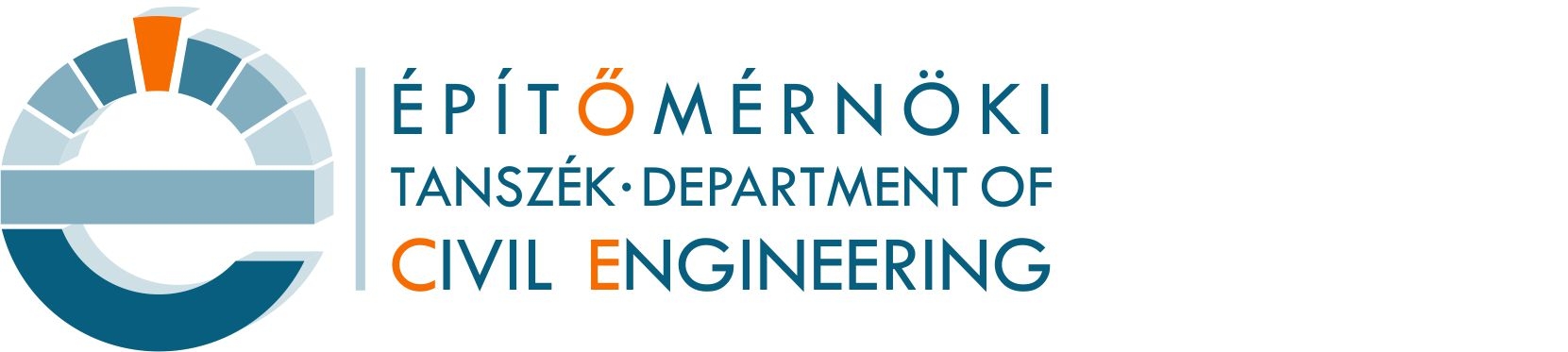 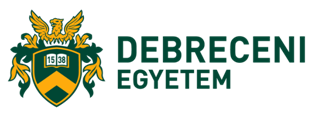 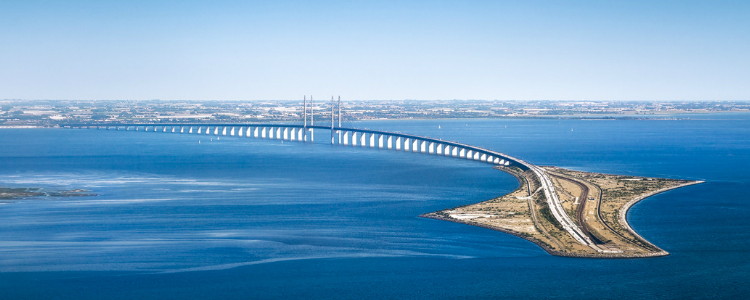 CONTEMPORARY ACHIEVEMENTS ON CIVIL ENGINEERINGfrom study to practiceMarch 21, 2018  •  University of Debrecen Faculty of Engineering  •  Room 222open to all faculty and staffconference agendaCivil Engineering Days  •  Spring Semester  •  2018  •  University of Debrecen  •  Faculty of Civil Engineering8:45 – 9:00Registration9:00 – 9:10Welcome AddressDr. Imre Kovács, Head of DepartmentUniversity of Debrecen, Department of Civil Engineering9:10 – 10:00Real estate project management in holistic contextZsolt Hintenberger, Dipl. Civil Engineer, MRICS, PMP Realiscon10:00 – 10:45Debrecen Smart City StrategyLászló Mátyus, Economist, Smart City senior expertDebrecen Urban and Economic Development Center, Debrecen Smart City10:45 – 11:00break11:00 – 11:45Concrete connections and slim floorsÁdám Takács, Dipl. Civil EngineerPeikko Group11:45 – 14:00lunch break14:00 – 14:15Towards Integrated Water Resources ManagementAminu Siddique MohammedUD Department of Civil Engineering14:15 – 14:30Civil engineering wonders in the worldAdam Abdulmalik  - Sunusi Umar TankoUD Department of Civil Engineering14:30 – 14:45Abdali ProjectYousef Alhaj Saleh - Mohannad GharaibehUD Department of Civil Engineering14:45 – 15:00The architects and construction of Taj MahalHafiz Muhammad IsmailUD Department of Civil Engineering15:00 – 15:15Cracks in ConcreteMoenga Philip MaigoUD Department of Civil Engineering15:15 – 15:30Experience in pasta bridge CompetitionIbrahim Al-amin -  Ahmed Hashim  - Galyaki Brian CastrolUD Department of Civil Engineering15:30 – 15:45Sustainability development of arch bridge structures Ndagijimana KevinUD Department of Civil Engineering